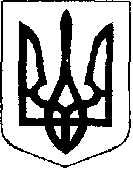 У К Р А Ї Н АЖовківська міська радаЛьвівського району Львівської області___-а сесія VIІІ-го демократичного скликанняРІШЕННЯвід  ___________________  2021р.    № _______	м. ЖовкваПро затвердження проекту землеустрою щодо відведення земельної ділянки площею               0,0999 га у власність гр. Паска Мар’яну Ігоровичу для індивідуального садівництва в селі Воля-Висоцька Львівського (Жовківського) району Львівської області          Розглянувши заяву гр. Паски Мар’яна Ігоровича про затвердження проекту землеустрою щодо відведення земельної ділянки площею 0,0999 га у власність для індивідуального садівництва в селі Воля-Висоцька Львівського (Жовківського) району Львівської області, керуючись ст. 12, 118, 121-122 Земельного кодексу України, Законом України «Про землеустрій», п. 34 ст. 26 Закону України “Про місцеве самоврядування в Україні”, за погодженням постійної комісії з питань земельних відносин, земельного кадастру, планування території, будівництва, архітектури, охорони пам’яток, історичного середовища, природокористування та охорони довкілля, Жовківська міська  рада                                                    В И Р І Ш И Л А:1. Затвердити гр. Паска Мар’яну Ігоровичу проект землеустрою щодо відведення земельної ділянки площею 0,0999 га (кадастровий номер 4622781200:13:000:0119) у власність для індивідуального садівництва в селі Воля-Висоцька Львівського (Жовківського) району Львівської області.2. Надати у власність гр. Паска Мар’яну Ігоровичу земельну ділянку (кадастровий номер 4622781200:13:000:0119) площею 0,0999 га для індивідуального садівництва в селі Воля-Висоцька Львівського (Жовківського) району Львівської області.3. Зареєструвати речове право на земельну ділянку у встановленому законодавством порядку.4. Контроль за виконанням рішення покласти на постійну комісію з питань земельних відносин, земельного кадастру, планування території, будівництва, архітектури, охорони пам’яток, історичного середовища, природокористування та охорони довкілля (Креховець З.М.).   Міський голова 						Олег ВОЛЬСЬКИЙ